FICTION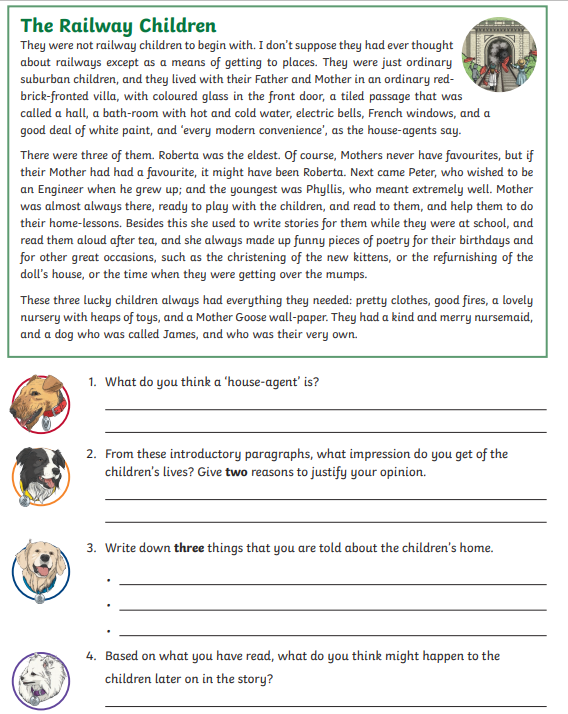 NON FICTION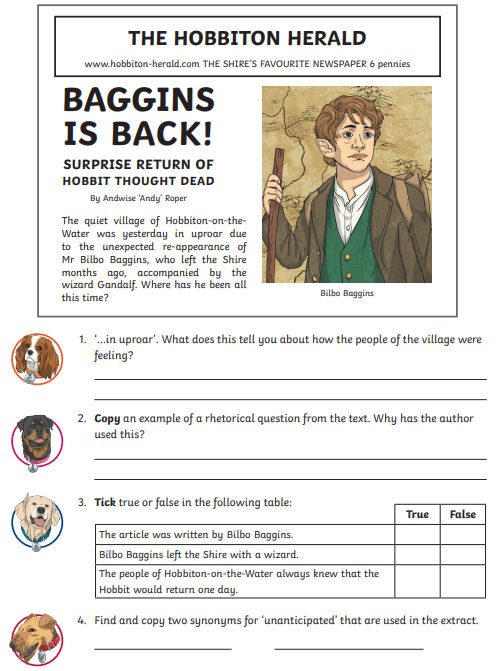 POETRY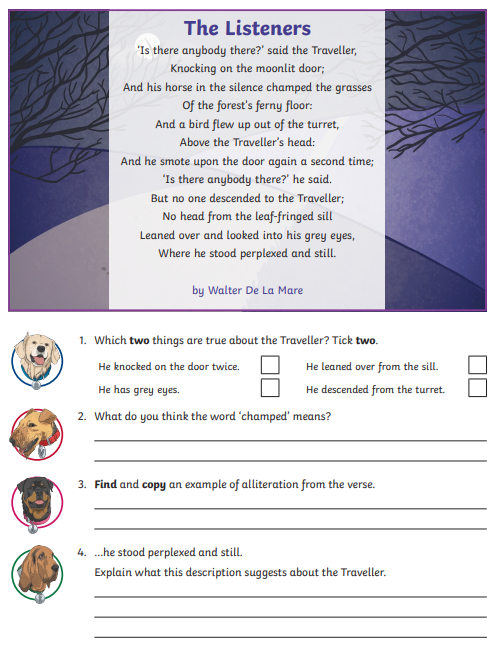 